Załącznik nr 5 do Regulaminu wyboru projektów – Karta etapu negocjacji wniosku o dofinansowanie projektu konkurencyjnego FEWiM 2021-2027w ramach naboru nr FEWM.06.05-IZ.00-001/23 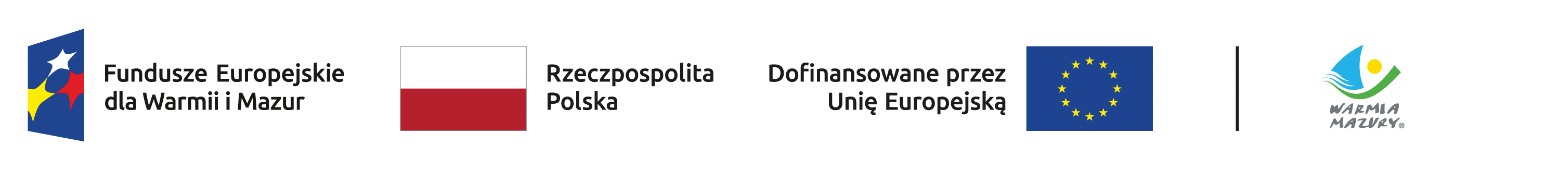 Karta etapu negocjacjiwniosku o dofinansowanie projektu konkurencyjnegoFEWiM 2021-2027INSTYTUCJA PRZYJMUJĄCA WNIOSEK:Urząd Marszałkowski Województwa Warmińsko-Mazurskiego w OlsztynieNUMER NABORU:NUMER WNIOSKU W SOWA EFS:NAZWA WNIOSKODAWCY:TYTUŁ PROJEKTU:SUMA KONTROLNA WNIOSKU:OCENIAJĄCY:KRYTERIUM ETAPU NEGOCJACJI KRYTERIUM ETAPU NEGOCJACJI KRYTERIUM ETAPU NEGOCJACJI KRYTERIUM ETAPU NEGOCJACJI KRYTERIUM ETAPU NEGOCJACJI 1.Negocjacje zakończyły się wynikiem pozytywnym.Negocjacje zakończyły się wynikiem pozytywnym.Negocjacje zakończyły się wynikiem pozytywnym.Negocjacje zakończyły się wynikiem pozytywnym.1.□ TAK□ NIE DOTYCZY□ NIE DOTYCZY□ NIE – odrzucić wniosekUzasadnienie odrzucenia wniosku
Uzasadnienie odrzucenia wniosku
Uzasadnienie odrzucenia wniosku
Uzasadnienie odrzucenia wniosku
Uzasadnienie odrzucenia wniosku
OSTATECZNA KWOTA DOFINANSOWANIAOSTATECZNA KWOTA DOFINANSOWANIAOSTATECZNA KWOTA DOFINANSOWANIAdatapodpis Oceniającego